THE WESTERN NEW YORK SOCIETY OF HEALTH-SYSTEM PHARMACISTSPresents Behind the Blood Spatters: A Look at the Management of Bleeding PatientsAndNew Pharmacy Practice Opportunity: Enhancement of the Transitions of Care ProcessSPEAKER:         		Sarah Buranich, PharmD 			PGY-2 Resident Critical Care			Buffalo General Medical CenterEmma Gorman, PharmD			PGY-2 Resident Internal Medicine			Buffalo General Medical CenterLOCATION:		Sean Patrick’s 3480 Millersport HighwayGetzville, NY 14068DATE:                        	Tuesday, January 31st, 2017OBJECTIVES: 		After attending this continuing education program:AUDIENCE:     Intended for Health-system pharmacists, students, technicians, faculty and pharmaceutical representativesPROGRAM TYPE:	Knowledge-basedPROGRAM:             	5:30PM – 6:00PM      	Registration and Cash Bar/Vendor Displays			6:00PM	            		Dinner to be served                                     	6:15PM – 8:15PM      	Business meeting and speakers’ presentation 			8:15PM – 8:30PM     	Questions/AnswersRESERVATIONS:   Please confirm your reservations by January 21st 2016 by registering on lineIndicate your dinner selection:NY Strip Steak		Chicken Marsala	Potato Encrusted Haddock	Vegetable Lasagna**WNYSHP business will be discussed prior to starting the presentation**COST AND REFUND POLICY:   1.       Registration Fee:  Members $30, Pharmacy Residents $20, Students $20, Non-Member Students $35, Technicians $15, Non-Member Technicians $30, PAWNY/ASCP MEMBERS $40, Non Members $100.  Payment is due on the meeting date. 2.      Please make checks payable to: WNYSHP3.      Cancellations MUST BE RECEIVED BY January 21st, 2017  otherwise the registrant will be required to pay a $15 cancellation fee.  Pre-payments will be refunded if cancellation received by this date.4.      LATE REGISTRATION FEE IS $5 for registrations after January 21st, 2017CONTINUING EDUCATION CREDITS: The NYSCHP is accredited by the Accreditation Council for Pharmacy Education as a provider of continuing pharmaceutical education. This program ____ is approved for 0.2 CEU's (2 contact hours).  Statements of Continuing Pharmacy Education Credit are available to participants upon the conclusion of the program with a survey link. Participant must verify attendance at the meeting by entering the program CE code.Attendees have 45 days from the date of the program to retrieve their credits. Payments to NYSCHP or WNYSHP are not deductible as charitable contributions for federal income tax purposes. However, they may be deductible under other provisions of the Internal Revenue Code (i.e., ordinary, necessary business expenses; miscellaneous itemized deduction).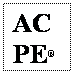 